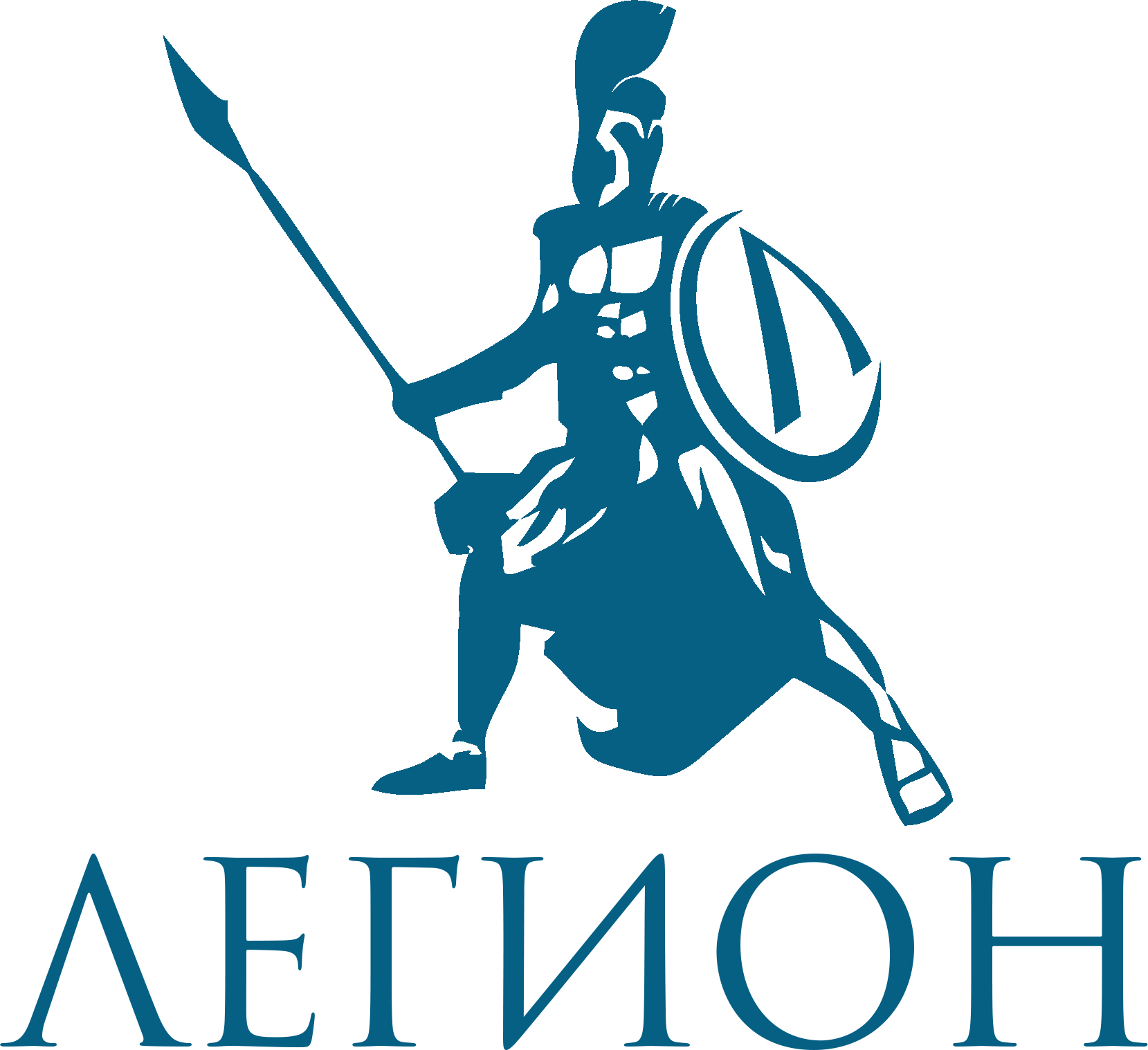 Заявление на предоставление банковской гарантииот «   » _________2015 г. ПРЕДЛАГАЕМОЕ ОБЕСПЕЧЕНИЕОбщие сведения о компанииОбщие сведения о компанииПолное наименование Сокращенное наименованиеОрганизационно-правовая формаЮридический адрес:Фактический адрес:Телефон / факсКонтактное лицоWEB-сайт/ E-mailРеквизиты компании (ИНН, КПП, ОГРН, расч\с, банк, БИК, кор\счет)ПодписантДиректор (на каком основании действует)ОПИСАНИЕ ДОГОВОРА (В ТОМ ЧИСЛЕ ГОСУДАРСТВЕННОГО ИЛИ МУНИЦИПАЛЬНОГО КОНТРАКТА), ПО КОТОРОМУ ДАЕТСЯ БАНКОВСКАЯ ГАРАНТИЯ (далее – Договор)ОПИСАНИЕ ДОГОВОРА (В ТОМ ЧИСЛЕ ГОСУДАРСТВЕННОГО ИЛИ МУНИЦИПАЛЬНОГО КОНТРАКТА), ПО КОТОРОМУ ДАЕТСЯ БАНКОВСКАЯ ГАРАНТИЯ (далее – Договор)ОПИСАНИЕ ДОГОВОРА (В ТОМ ЧИСЛЕ ГОСУДАРСТВЕННОГО ИЛИ МУНИЦИПАЛЬНОГО КОНТРАКТА), ПО КОТОРОМУ ДАЕТСЯ БАНКОВСКАЯ ГАРАНТИЯ (далее – Договор)ОПИСАНИЕ ДОГОВОРА (В ТОМ ЧИСЛЕ ГОСУДАРСТВЕННОГО ИЛИ МУНИЦИПАЛЬНОГО КОНТРАКТА), ПО КОТОРОМУ ДАЕТСЯ БАНКОВСКАЯ ГАРАНТИЯ (далее – Договор)ОПИСАНИЕ ДОГОВОРА (В ТОМ ЧИСЛЕ ГОСУДАРСТВЕННОГО ИЛИ МУНИЦИПАЛЬНОГО КОНТРАКТА), ПО КОТОРОМУ ДАЕТСЯ БАНКОВСКАЯ ГАРАНТИЯ (далее – Договор)Бенефициар (Заказчик по Контракту):Реквизиты Заказчика (адрес, банковские реквизиты, ИНН, КПП, ОГРН)Является ли Договор государственным или муниципальным контрактом государственный                муниципальный               иное государственный                муниципальный               иное государственный                муниципальный               иное государственный                муниципальный               иноеФорма проведения   государственной (муниципальной) закупки    конкурс   аукцион  аукцион   аукцион в электронном видеИтоговый протокол тендера (аукциона/конкурса)Предмет Договора (вид работ/услуг)Начальная цена Договора/Контракта (НЦК)Предложенная Вами цена ДоговораПредусмотрена ли условиями Контракта выплата аванса (если – да, то в каком размере)Ссылка на аукцион/конкурсНаличие субподрядчиков:  да  да  нет  нетВид банковской Гарантии (обеспечения участия в конкурсе, возврата аванса, исполнения контракта, другая):Форма банковской Гарантии (форма банка, другая):Безотзывная банковская гарантияБезотзывная банковская гарантияБезотзывная банковская гарантияБезотзывная банковская гарантияСумма банковской гарантии  Опыт работы с этим заказчикомПредполагаемая дата заключения сделкиДополнительные вопросы Дополнительные вопросы Дополнительные вопросы Дополнительные вопросы Дополнительные вопросы Дополнительные вопросы Возможность открытия расчетного счета в банке, при получении БГ  да  нет  нет  нет  нетТребование Заказчика к рейтингу банкаСРОК БАНКОВСКОЙ ГАРАНТИИ, ПРИ ЭТОМ ВЫ ДОЛЖНЫ В НЕГО ВКЛЮЧИТЬ:СРОК БАНКОВСКОЙ ГАРАНТИИ, ПРИ ЭТОМ ВЫ ДОЛЖНЫ В НЕГО ВКЛЮЧИТЬ:СРОК БАНКОВСКОЙ ГАРАНТИИ, ПРИ ЭТОМ ВЫ ДОЛЖНЫ В НЕГО ВКЛЮЧИТЬ:СРОК БАНКОВСКОЙ ГАРАНТИИ, ПРИ ЭТОМ ВЫ ДОЛЖНЫ В НЕГО ВКЛЮЧИТЬ:СРОК БАНКОВСКОЙ ГАРАНТИИ, ПРИ ЭТОМ ВЫ ДОЛЖНЫ В НЕГО ВКЛЮЧИТЬ:СРОК БАНКОВСКОЙ ГАРАНТИИ, ПРИ ЭТОМ ВЫ ДОЛЖНЫ В НЕГО ВКЛЮЧИТЬ:Срок выполнения работ/оказания услугПериод гарантийных обязательств (если Заказчик требует обеспечение на этот период)Срок для предъявления претензий Гаранту Итого–Срок действия банковской гарантииОПЫТ РАБОТЫ ПРИНЦИПАЛАОПЫТ РАБОТЫ ПРИНЦИПАЛАОПЫТ РАБОТЫ ПРИНЦИПАЛАОПЫТ РАБОТЫ ПРИНЦИПАЛАОПЫТ РАБОТЫ ПРИНЦИПАЛАПредъявлялись ли Принципалу за последние 5 лет претензии об ответственности в связи с неисполнением или ненадлежащим исполнением договоров?Предъявлялись ли Принципалу за последние 5 лет претензии об ответственности в связи с неисполнением или ненадлежащим исполнением договоров?Предъявлялись ли Принципалу за последние 5 лет претензии об ответственности в связи с неисполнением или ненадлежащим исполнением договоров?   да нет нетСуществуют ли претензии к Принципалу, находящиеся на стадии разбирательства?Существуют ли претензии к Принципалу, находящиеся на стадии разбирательства?Существуют ли претензии к Принципалу, находящиеся на стадии разбирательства?   да нет нетСуществуют ли судебные дела по искам к Принципалу, находящиеся на стадии разбирательства?Существуют ли судебные дела по искам к Принципалу, находящиеся на стадии разбирательства?Существуют ли судебные дела по искам к Принципалу, находящиеся на стадии разбирательства?   да нет нетПри ответе «да» приведите подробности: При ответе «да» приведите подробности: При ответе «да» приведите подробности: При ответе «да» приведите подробности: При ответе «да» приведите подробности: При ответе «да» приведите подробности: Без обеспечения  нетГотовы ли акционеры выступить в качестве поручителей?  да  нетГотов ли генеральный директор выступить в качестве поручителя?  да нетПредлагаемое обеспечениеПредлагаемое обеспечениеПредлагаемое обеспечениеВид обеспеченияПраво собственности принадлежит:Рыночная стоимость (источник информации о рыночной стоимости)Дополнительные комментарии